Załącznik nr 2 do Zarządzenia Rektora nr 202/2020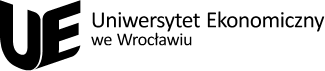 WNIOSEK O ZAKUP SPRZĘTU KOMPUTEROWEGOWNIOSKODAWCAWNOSZĘ O ZAKUPRODZAJ ŹRÓDŁA FINANSOWANIABUDŻETNumer sprawyDatapieczątka jednostki organizacyjnejDo DyrektoraCentrum Informatyki pieczątka jednostki organizacyjnejUniwersytetu Ekonomicznego we WrocławiuNazwa jednostkiPole spisowe nrImię i nazwiskoNumer telefonuAdres e-mailL.p.Nazwa sprzętu zgodnie ze standardem 
lub opis sprzętu nieobjętego standardemIlość/
LiczbaWartość /szacunkowa wartość netto*Wartość/ szacunkowa wartość brutto*1.2.3.    * tylko w przypadku sprzętu nieobjętego Standardem zakupu sprzętu komputerowego na potrzeby UEW                           SUMA                          * tylko w przypadku sprzętu nieobjętego Standardem zakupu sprzętu komputerowego na potrzeby UEW                           SUMA                          * tylko w przypadku sprzętu nieobjętego Standardem zakupu sprzętu komputerowego na potrzeby UEW                           SUMA                      UZASADNIENIE CELU I POTRZEBY ZAKUPU SPRZĘTU(W PRZYPADKU ZAKUPU SPRZĘTU W RAMACH PROJEKTU - WSKAZANIE ZADANIA W PROJEKCIE)UZASADNIENIE CELU I POTRZEBY ZAKUPU SPRZĘTU(W PRZYPADKU ZAKUPU SPRZĘTU W RAMACH PROJEKTU - WSKAZANIE ZADANIA W PROJEKCIE)UZASADNIENIE CELU I POTRZEBY ZAKUPU SPRZĘTU(W PRZYPADKU ZAKUPU SPRZĘTU W RAMACH PROJEKTU - WSKAZANIE ZADANIA W PROJEKCIE)UZASADNIENIE CELU I POTRZEBY ZAKUPU SPRZĘTU(W PRZYPADKU ZAKUPU SPRZĘTU W RAMACH PROJEKTU - WSKAZANIE ZADANIA W PROJEKCIE)UZASADNIENIE CELU I POTRZEBY ZAKUPU SPRZĘTU(W PRZYPADKU ZAKUPU SPRZĘTU W RAMACH PROJEKTU - WSKAZANIE ZADANIA W PROJEKCIE)OPINIA DZIAŁU WSPARCIA ITOPINIA DZIAŁU WSPARCIA ITOPINIA DZIAŁU WSPARCIA ITOPINIA DZIAŁU WSPARCIA ITAKTUALNA LICZBA KOMPUTERÓW NA STANIE JEDNOSTKI ORGANIZACYJNEJAKTUALNA LICZBA KOMPUTERÓW NA STANIE JEDNOSTKI ORGANIZACYJNEJAKTUALNA LICZBA KOMPUTERÓW NA STANIE JEDNOSTKI ORGANIZACYJNEJAKTUALNA LICZBA KOMPUTERÓW NA STANIE JEDNOSTKI ORGANIZACYJNEJAKTUALNA LICZBA KOMPUTERÓW NA STANIE JEDNOSTKI ORGANIZACYJNEJAKTUALNA LICZBA KOMPUTERÓW NA STANIE JEDNOSTKI ORGANIZACYJNEJLICZBA PRACOWNIKÓW JEDNOSTKILICZBA PRACOWNIKÓW JEDNOSTKILICZBA PRACOWNIKÓW JEDNOSTKILICZBA PRACOWNIKÓW JEDNOSTKIstacjonarneprzenośneBudżet wydziału na cele naukowo-badawczeBudżet wydziału na cele naukowo-badawczeBudżet zadaniowy na zakup sprzętu komputerowego na cele dydaktyczneBudżet zadaniowy na zakup sprzętu komputerowego na cele dydaktyczneBudżet zadaniowy na zakup sprzętu komputerowego na cele ogólneBudżet zadaniowy na zakup sprzętu komputerowego na cele ogólneBudżet zadaniowy na zakup sprzętu komputerowego na cele ogólneBudżet projektu/ grantu (akronim)Nadwyżka studiów podyplomowych (akronim)Inne źródło finansowania, jakiepieczątka i podpis administratora 
lub dysponenta budżetupieczątka i podpis administratora 
lub dysponenta budżetupieczątka i podpis administratora 
lub dysponenta budżetupieczątka i podpis administratora 
lub dysponenta budżetuData ……………..Data ……………..AKCEPTUJĘ/NIE AKCEPTUJĘData ……………..PRZYJĘTO DO REALIZACJI ZAKUPUData ……………..podpis Wnioskodawcypieczątka i podpis Kwestorapieczątka i podpis Decydentapieczątka i podpis Dyrektora CI